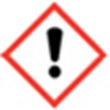 FRAGRANCE – Lady BossWarning: May cause an allergic skin reaction. Harmful to aquatic lifewith long lasting effects.  IF ON SKIN: Wash with plenty of soap andwater. If skin irritation or rash occurs: Get medical advice/attention.Dispose of contents/container to approved disposal site, in accordancewith local regulations. Contains HEXYL CINNAMAL CITRONELLOL,PENTADECALACTONE, METHYLENEDIOXYPHENYL METHYLPROPANAL, TETRAMETHYL ACETYLOCTAHYDRONAPHTHALENES. May produce an allergic reaction.. MANUFACTURER – Your business name, 12 Any Street, Anywhere, Your County, AA12BB. Your telephone number 01234568910